«ЗИМА ПРИШЛА!» Дети разбегаются по площадке и прячутся, присаживаясь на корточки за снежными валами, горкой, снеговиком и т. п. Взрослый говорит: «Сегодня тепло, солнышко светит, идите гулять! » Дети выбегают из укрытий и разбегаются по площадке. На сигнал: «Зима пришла, холодно! Скорей домой! » — все бегут на свои места и снова прячутся. Повторить 3-4 раза.«СНЕЖИНКИ И ВЕТЕР».  Дети собираются в кружок и берутся за руки. По сигналу взрослого: «Ветер задул сильный, сильный. Разлетайтесь, снежинки! » — разбегаются в разных направлениях по площадке, расправляют руки в стороны, покачиваются, кружатся. Взрослый говорит: «Ветер стих! Возвращайтесь, снежинки, в кружок». Дети сбегаются в кружок и берутся за руки. Повторить 3-4 раза.«БЕРЕГИСЬ, ЗАМОРОЖУ». Все играющие собираются на одной стороне площадки, взрослый с ними. «Убегайте, берегитесь, догоню и заморожу», - говорит он. Дети бегут к противоположной стороне площадки, чтобы спрятаться в «доме». Повторить 3-4 раза.«МОРОЗ». С помощью считалки выбирается Дед Мороз.Ты зеленый, ты красный, Ты в шубе, ты в кушаке,У тебя синий нос,Это ты, Дед Мороз!Все дети разбегаются, а Дед Мороз старается дотронуться до любого игрока и заморозить его. «Замороженный» стоит неподвижно в любой позе.Правила: разбегаться можно только после окончания считалки. В момент заморозки можно принять любую позу. Выигрывает тот, кто ни разу не попался Деду Морозу. Повторить 3-4 раза.«ЗИМНИЕ ЗАБАВЫ».Дети стоят в кругу. Взрослый произносит слова:Возьмём снега мы немножко,Снежки слепим мы в ладошках.Дружно ими пробросались —Наши руки и размялись.А теперь пора творить,Бабу снежную лепить.Ком за комом покатили,Друг на друга водрузили.Сверху третий, малый ком.Снег стряхнули с рук потом.Правила: дети за взрослым  повторяют стихотворение и выполняют движения согласно тексту. Повторить 3-4 раза.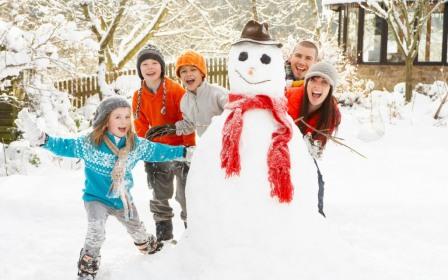 « Подвижные игры».Уважаемые родители, играйте со своими детьми на прогулке! Проведение таких игр позволит не только сделать вашу прогулку интересной, но и использовать её эффективно для развития движений у детей.